ПриложениеМузыкальный досуг  «Путешествие в Подземное  царство» в средней группе.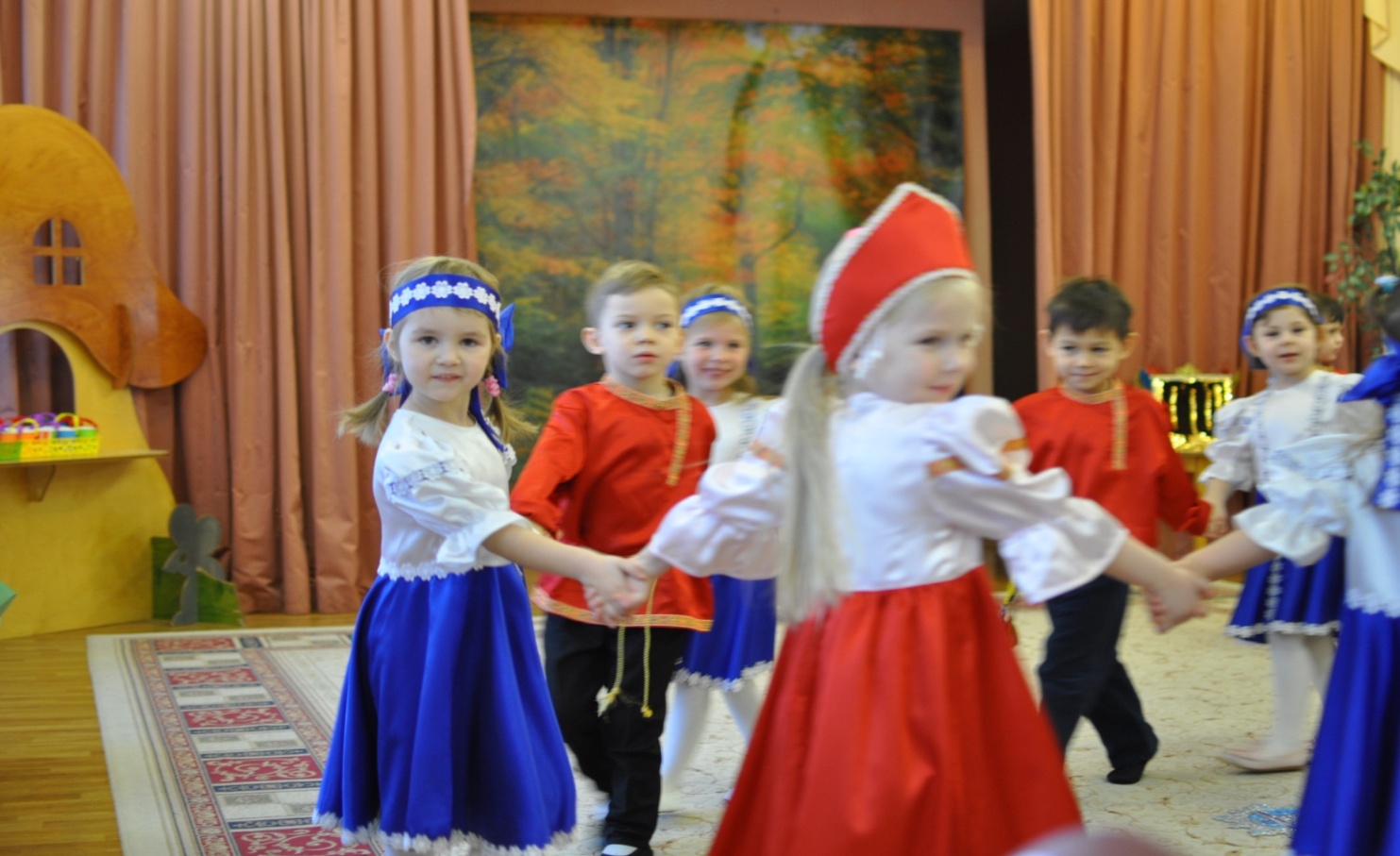 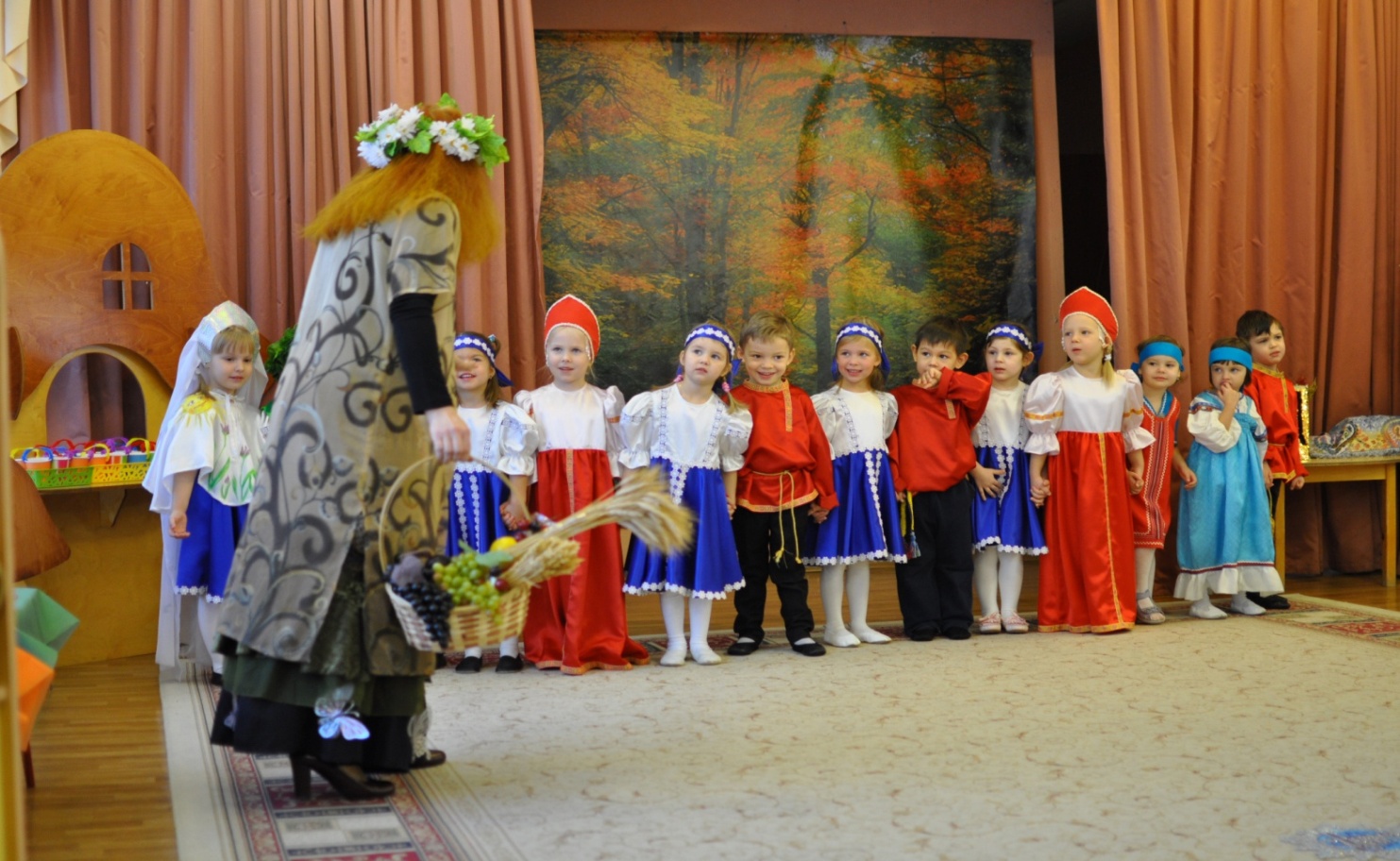 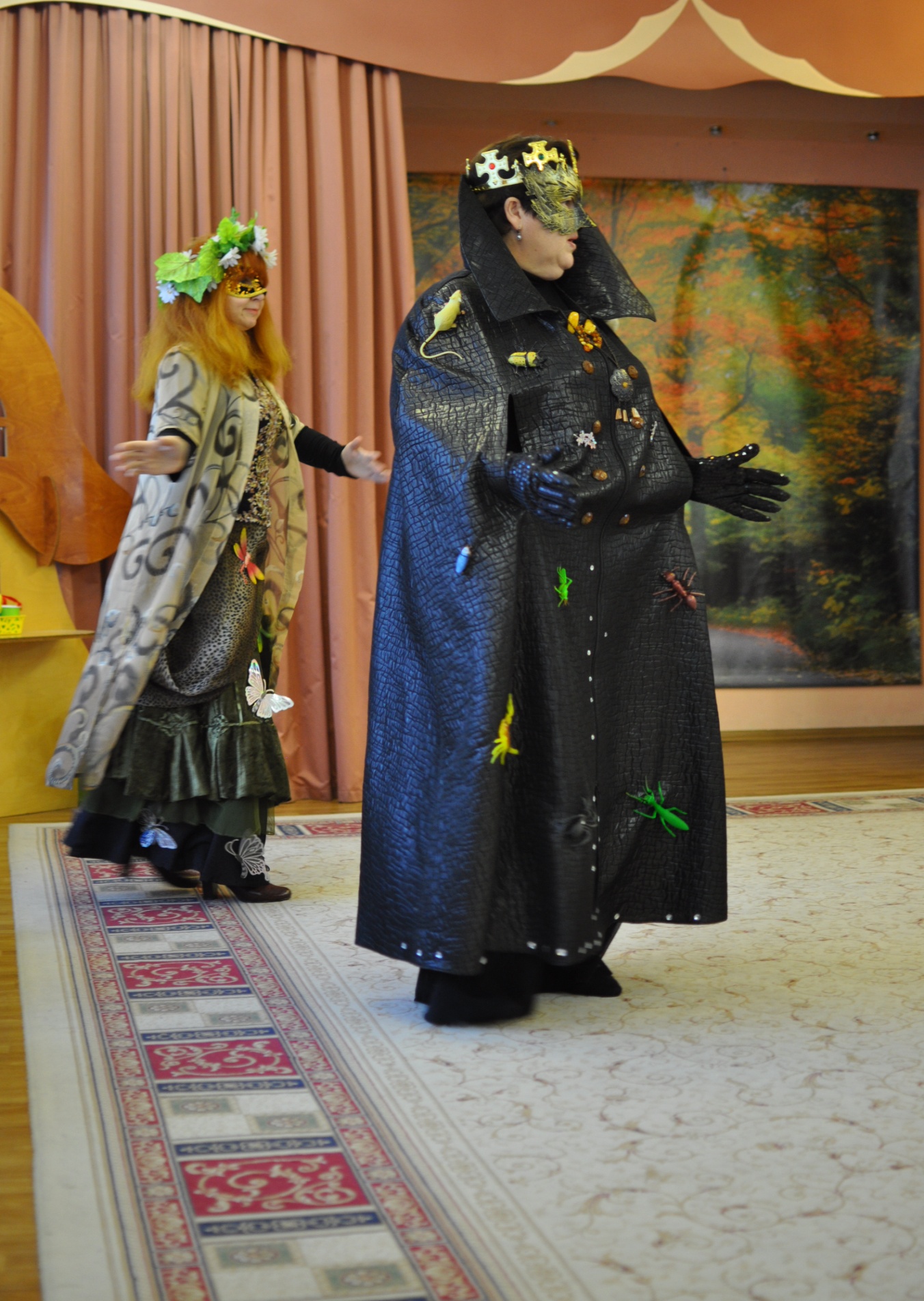 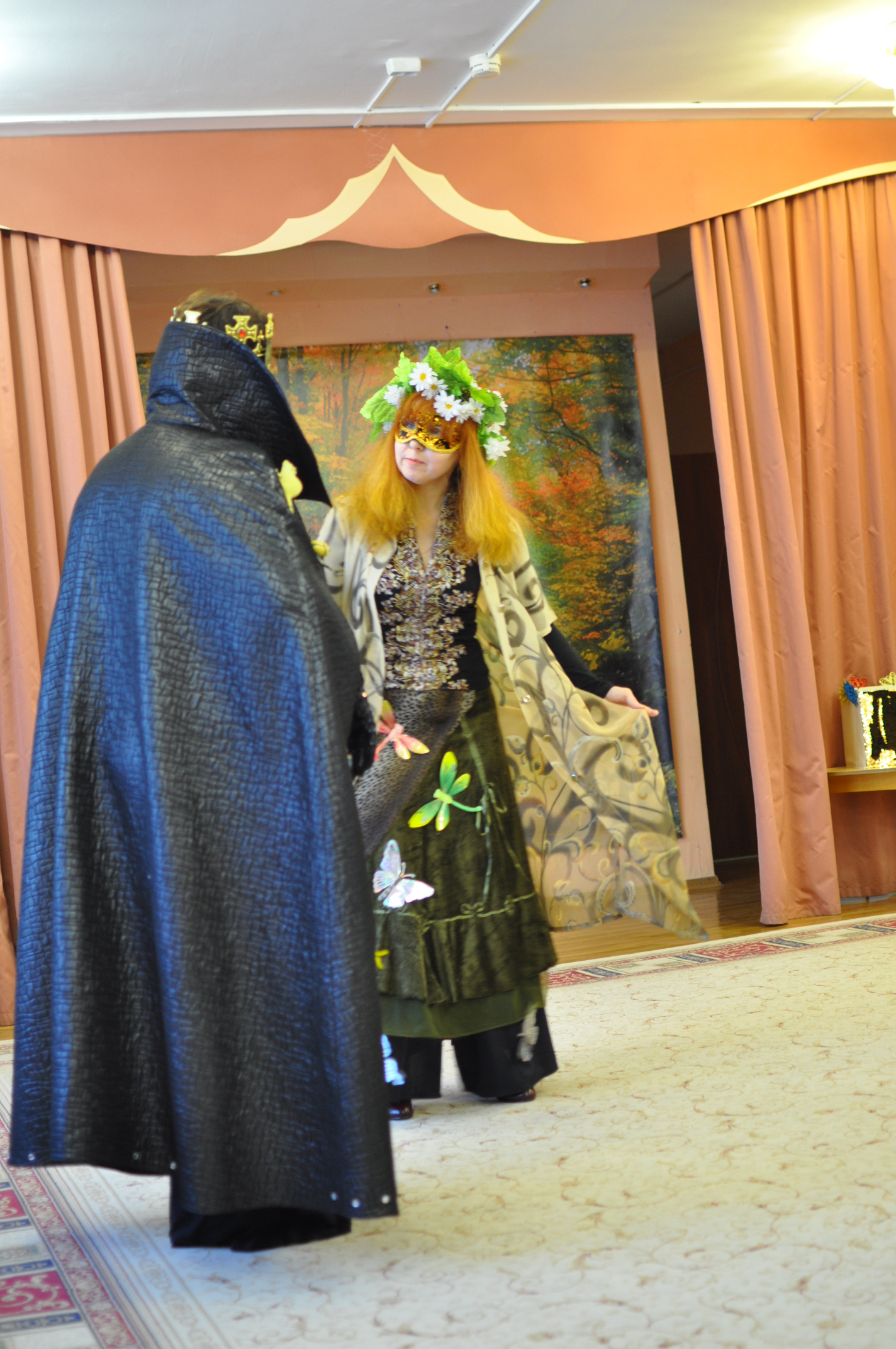 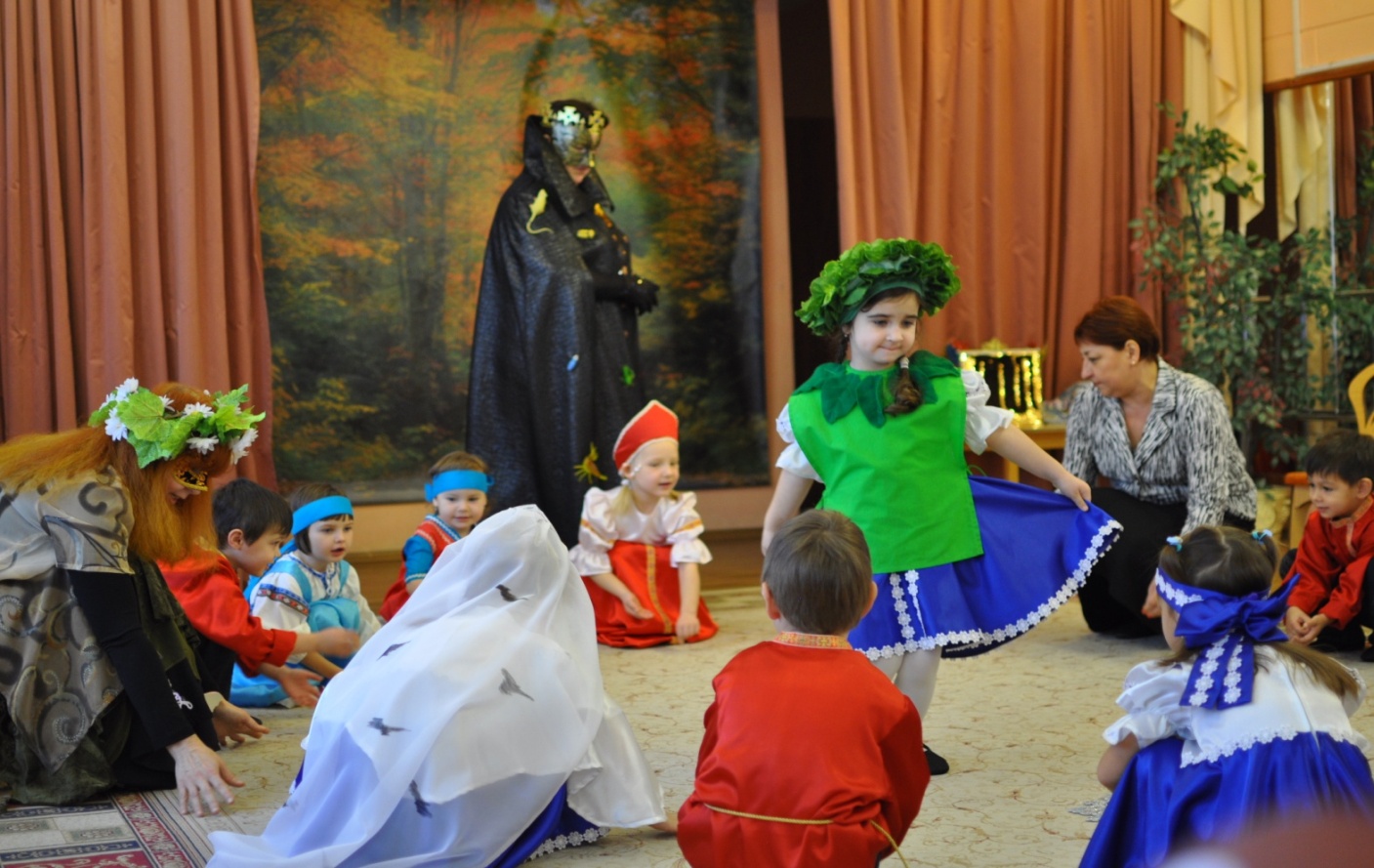 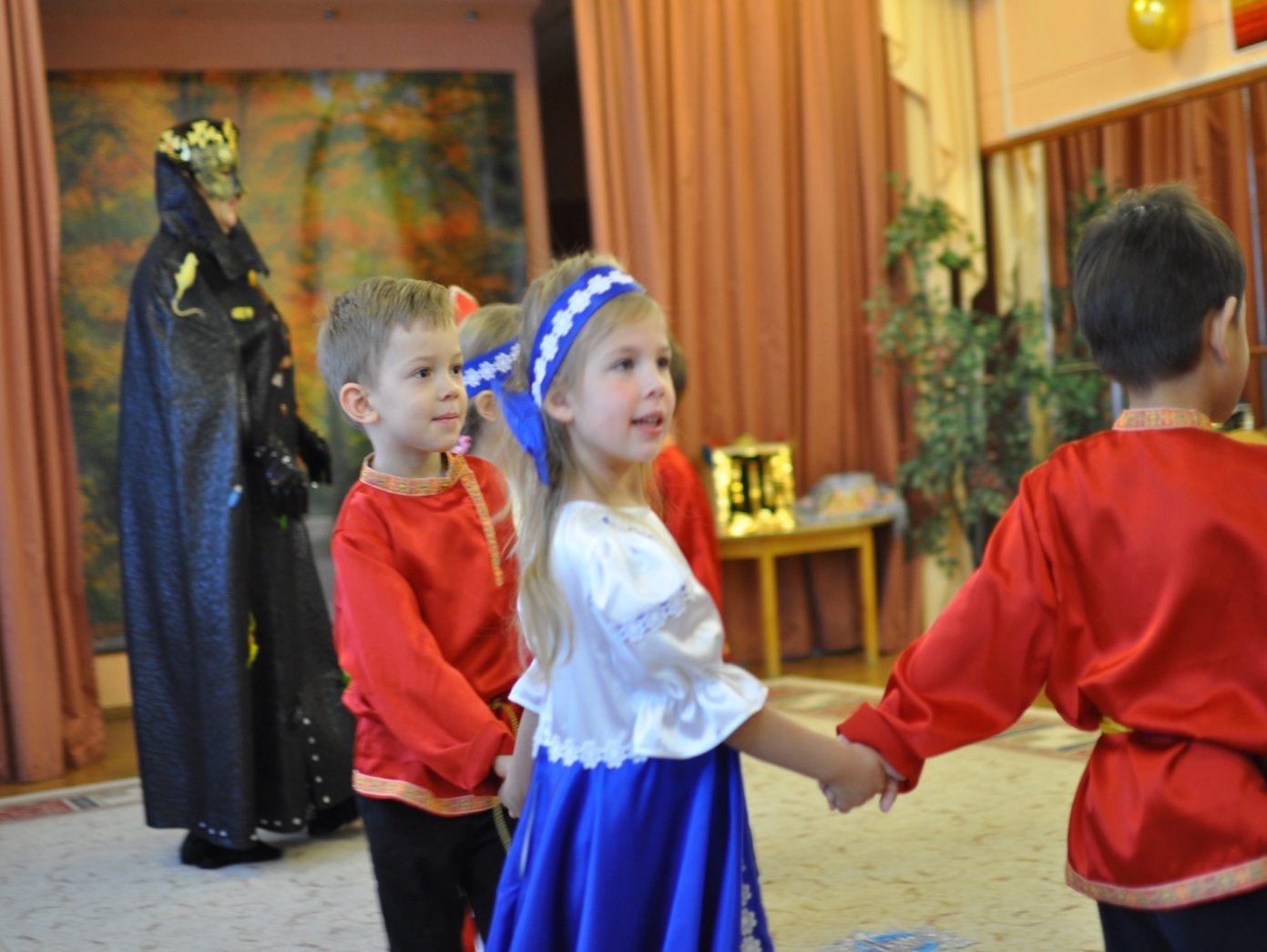 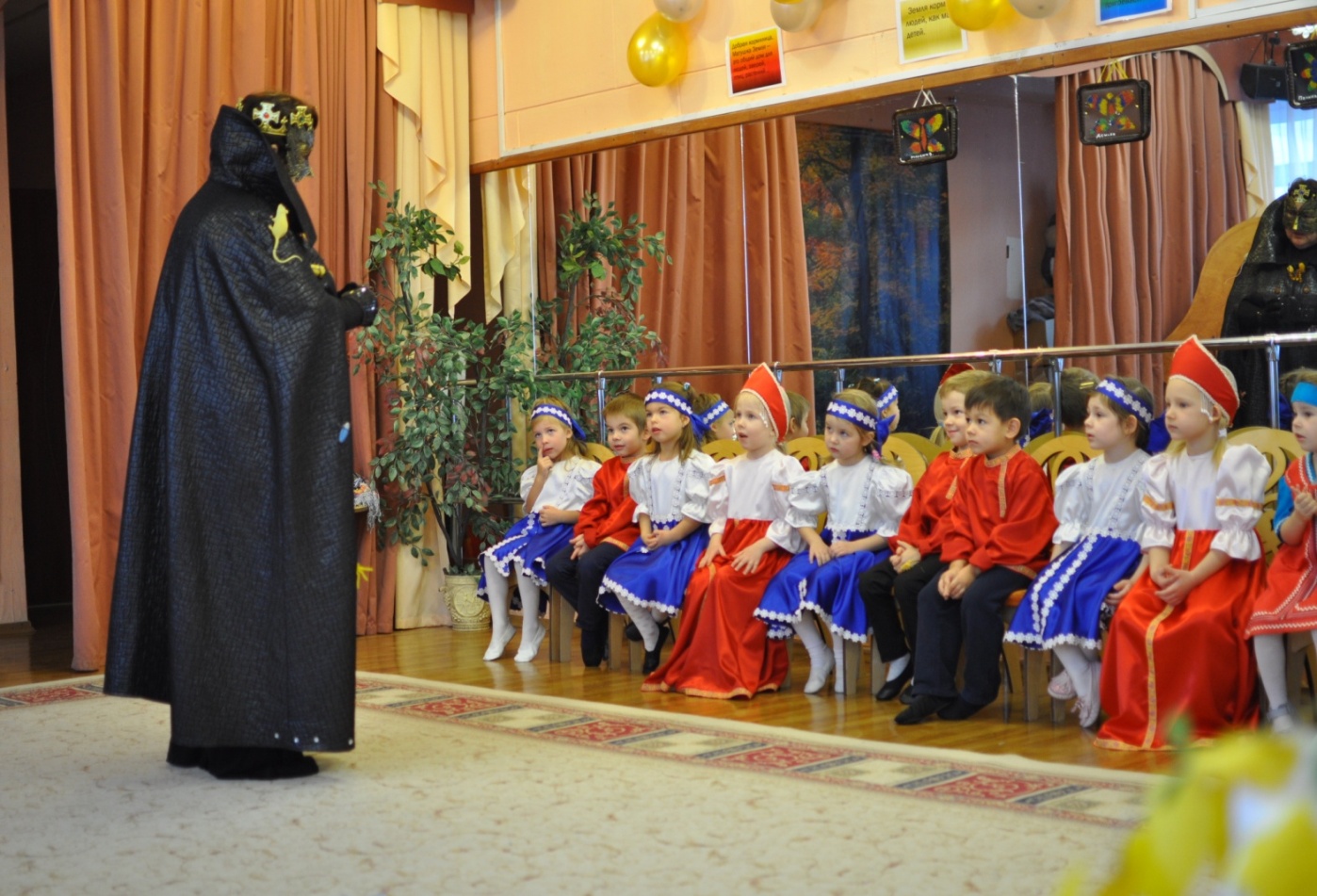 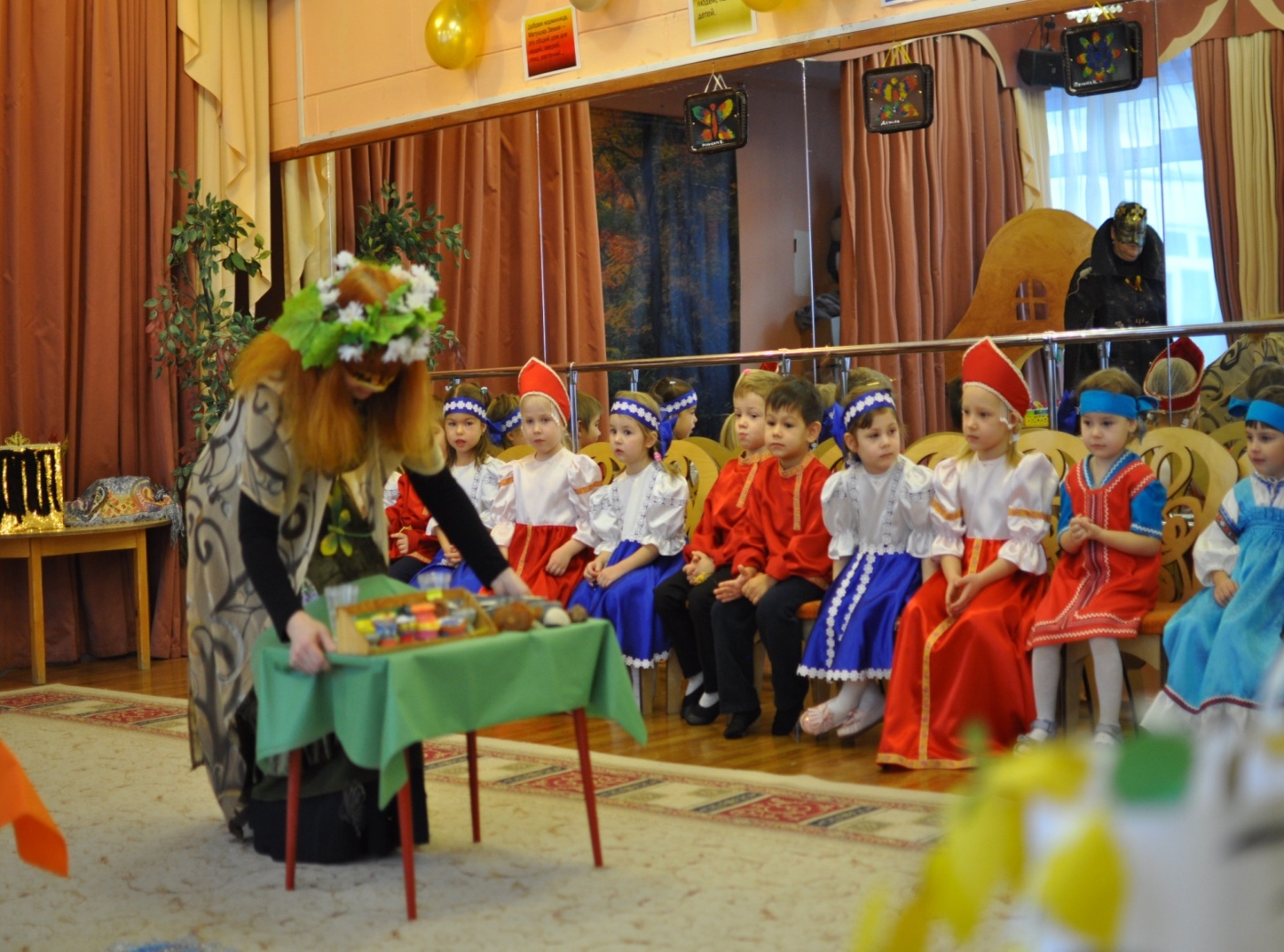 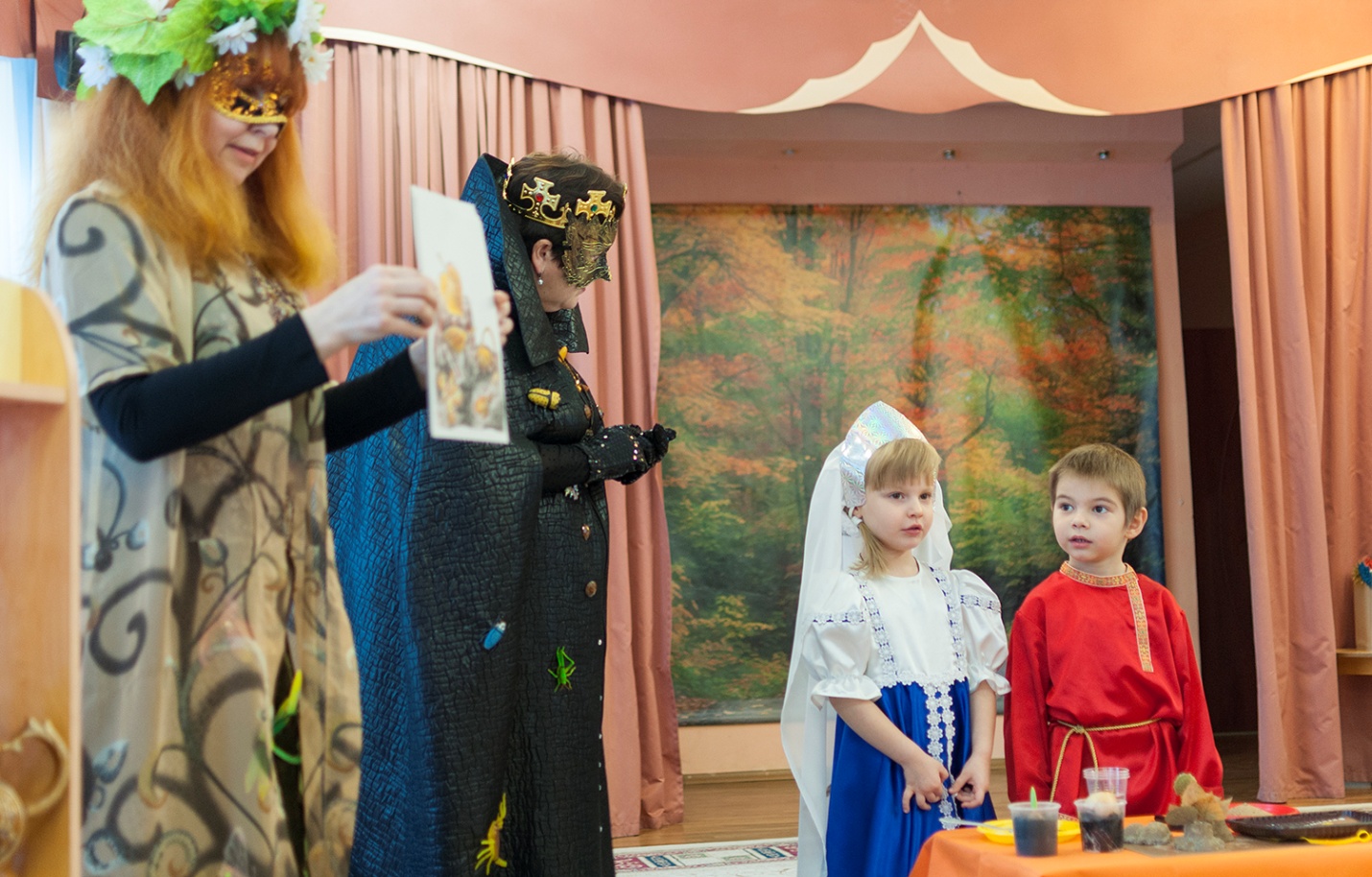 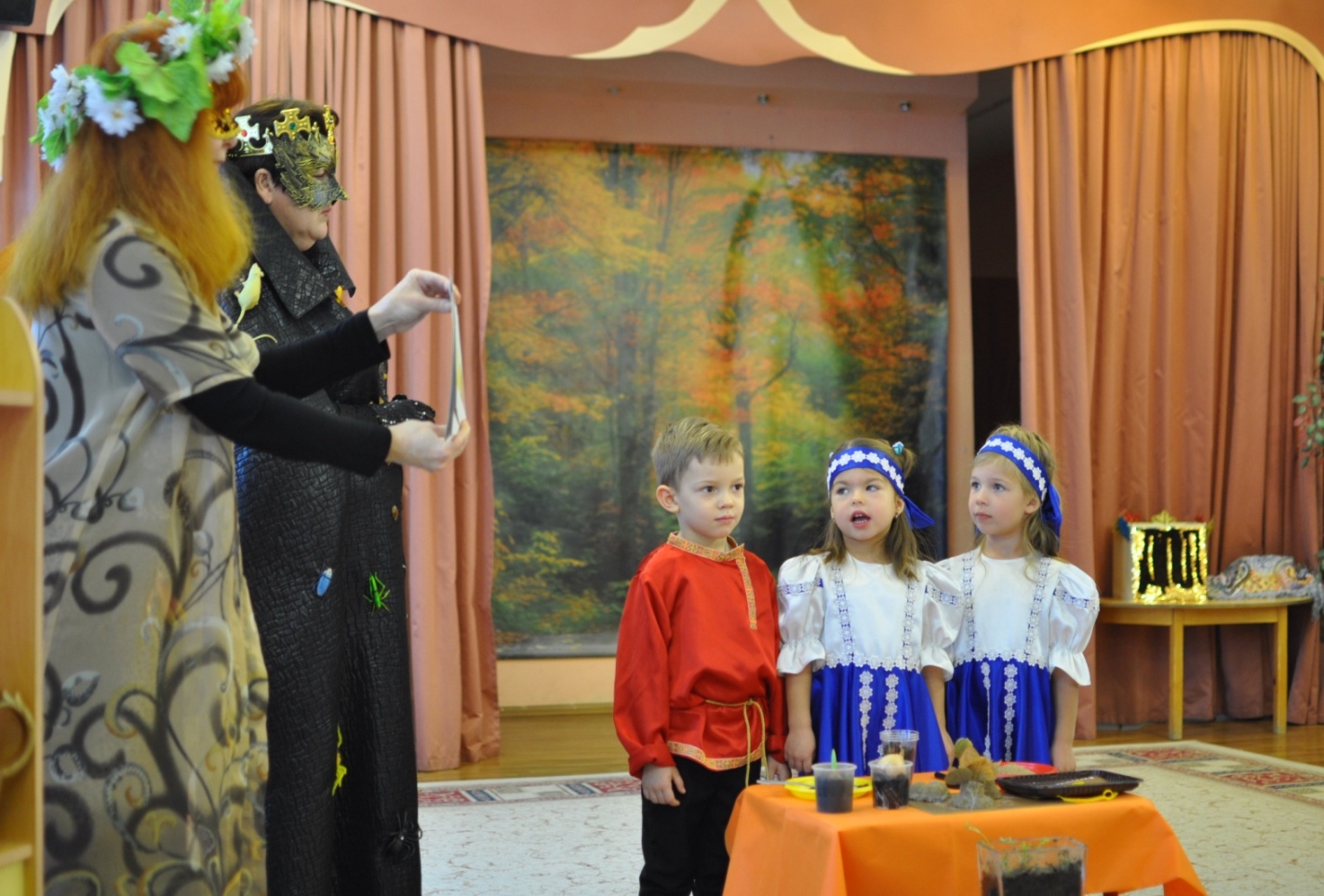 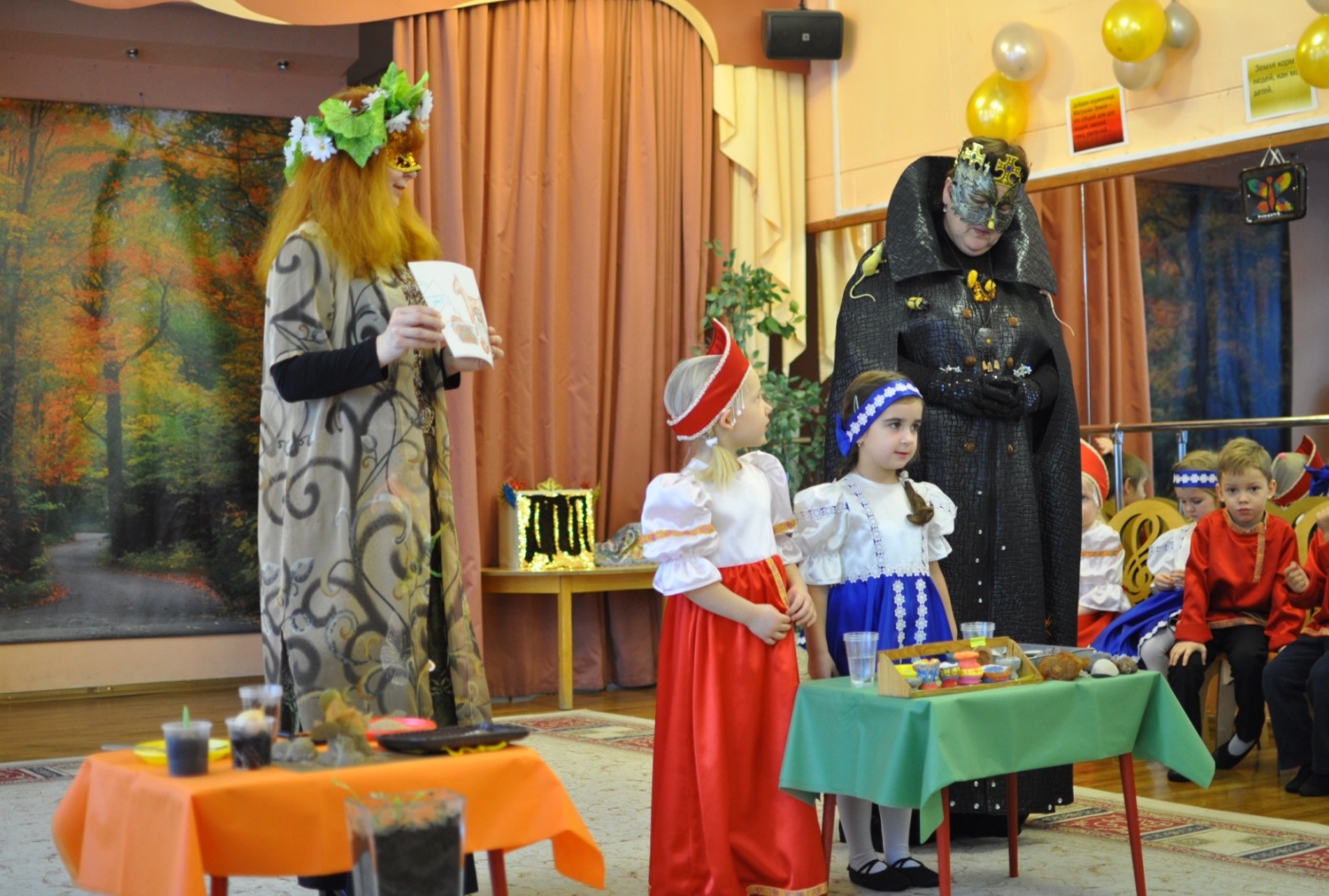 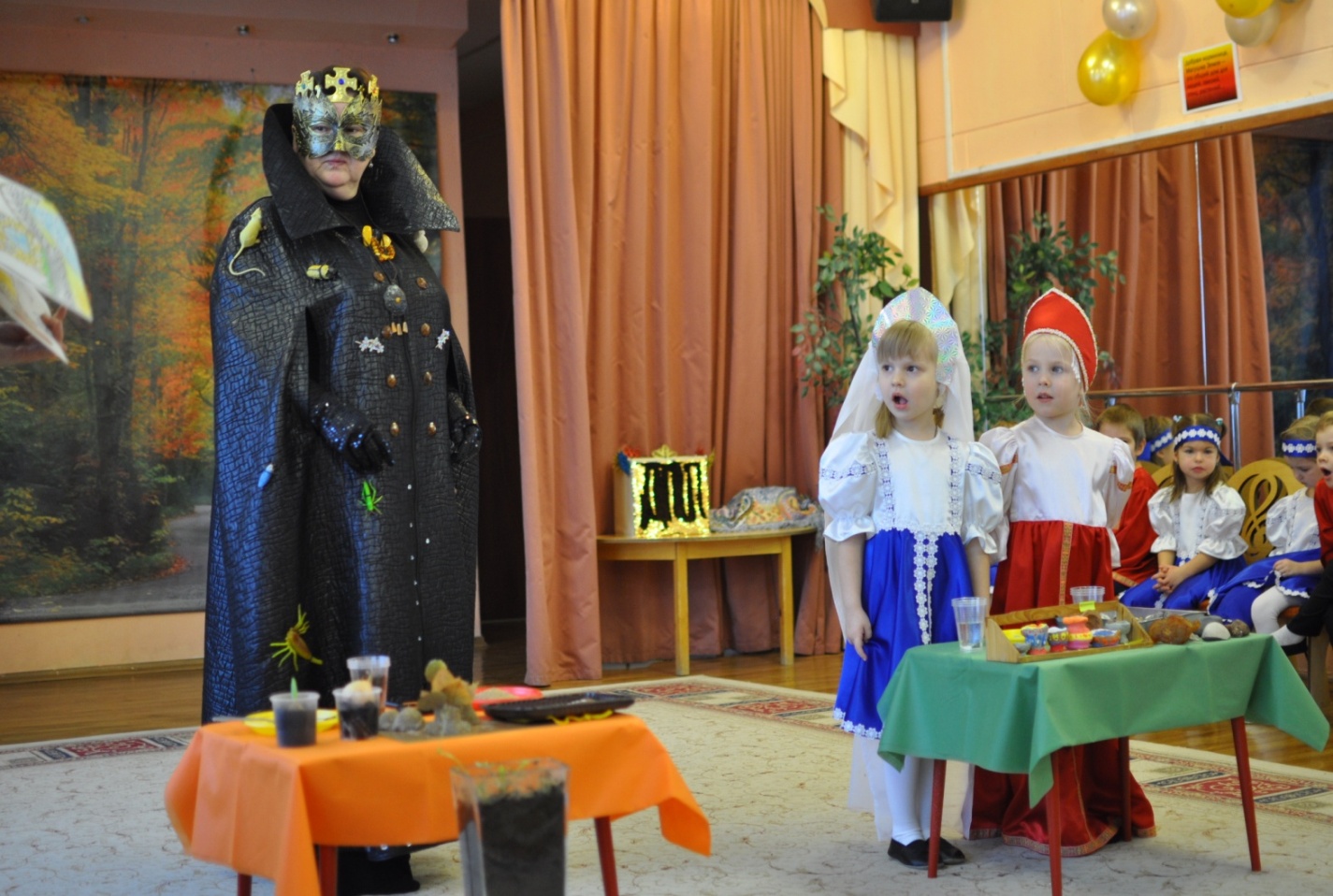 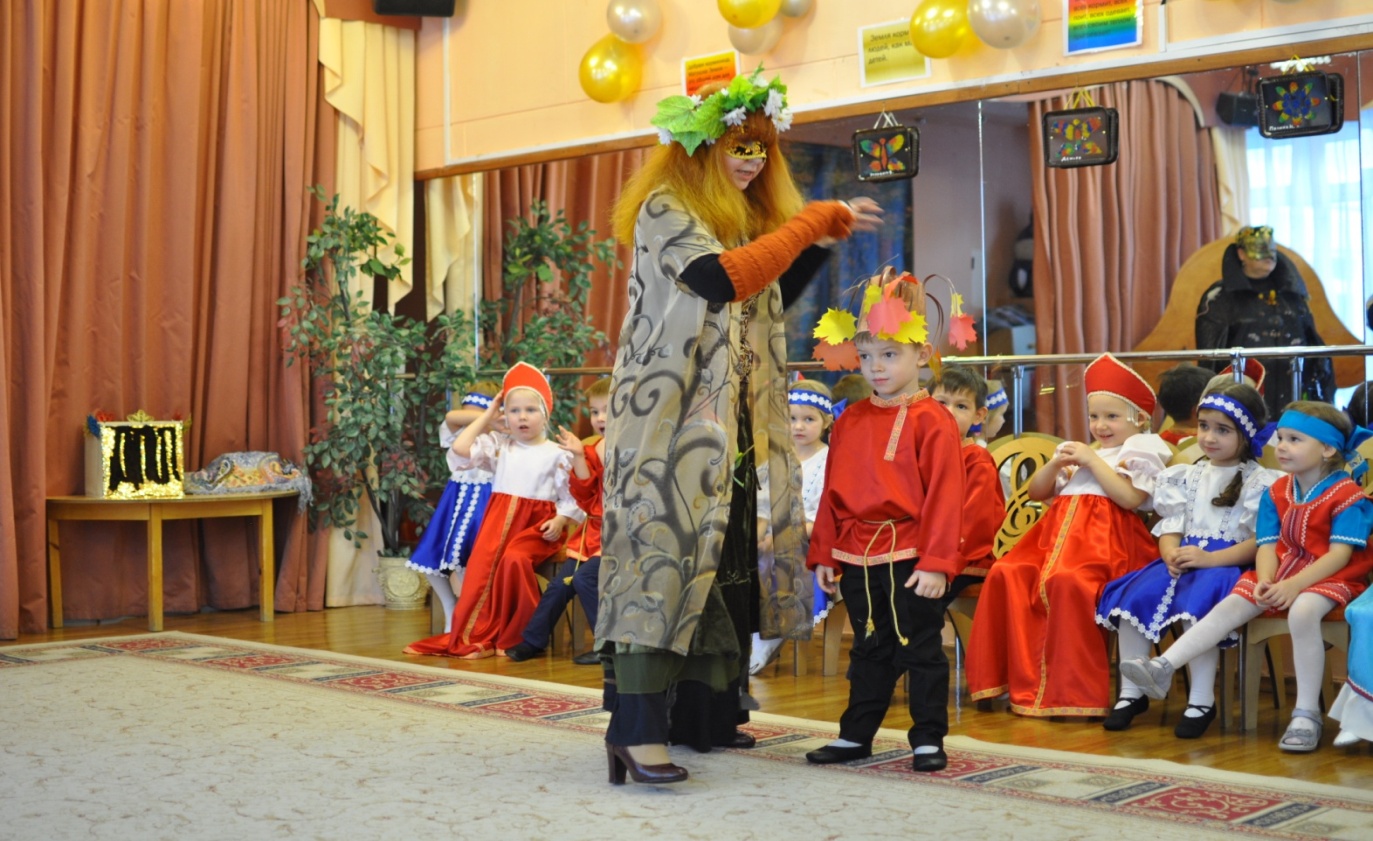 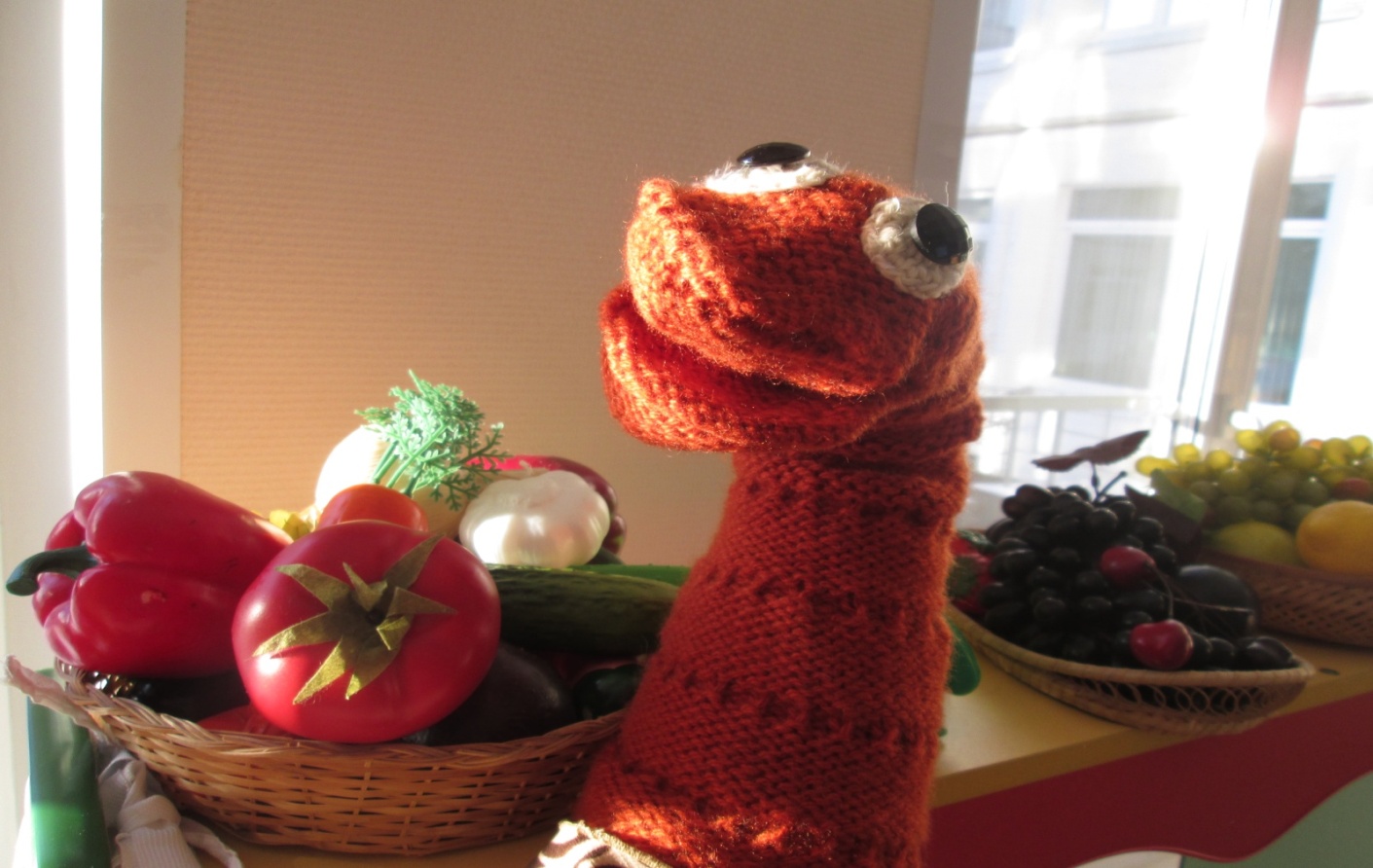 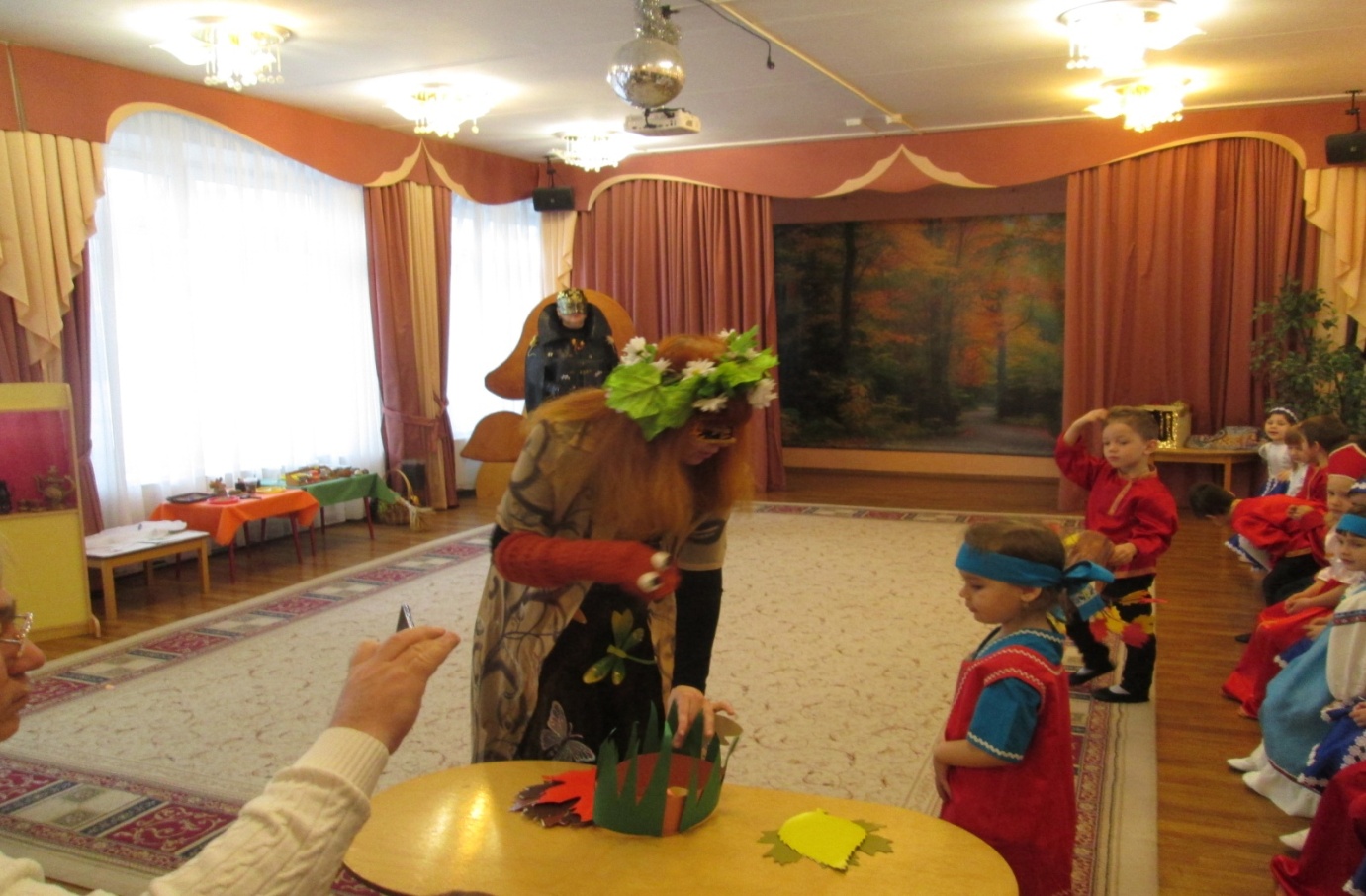 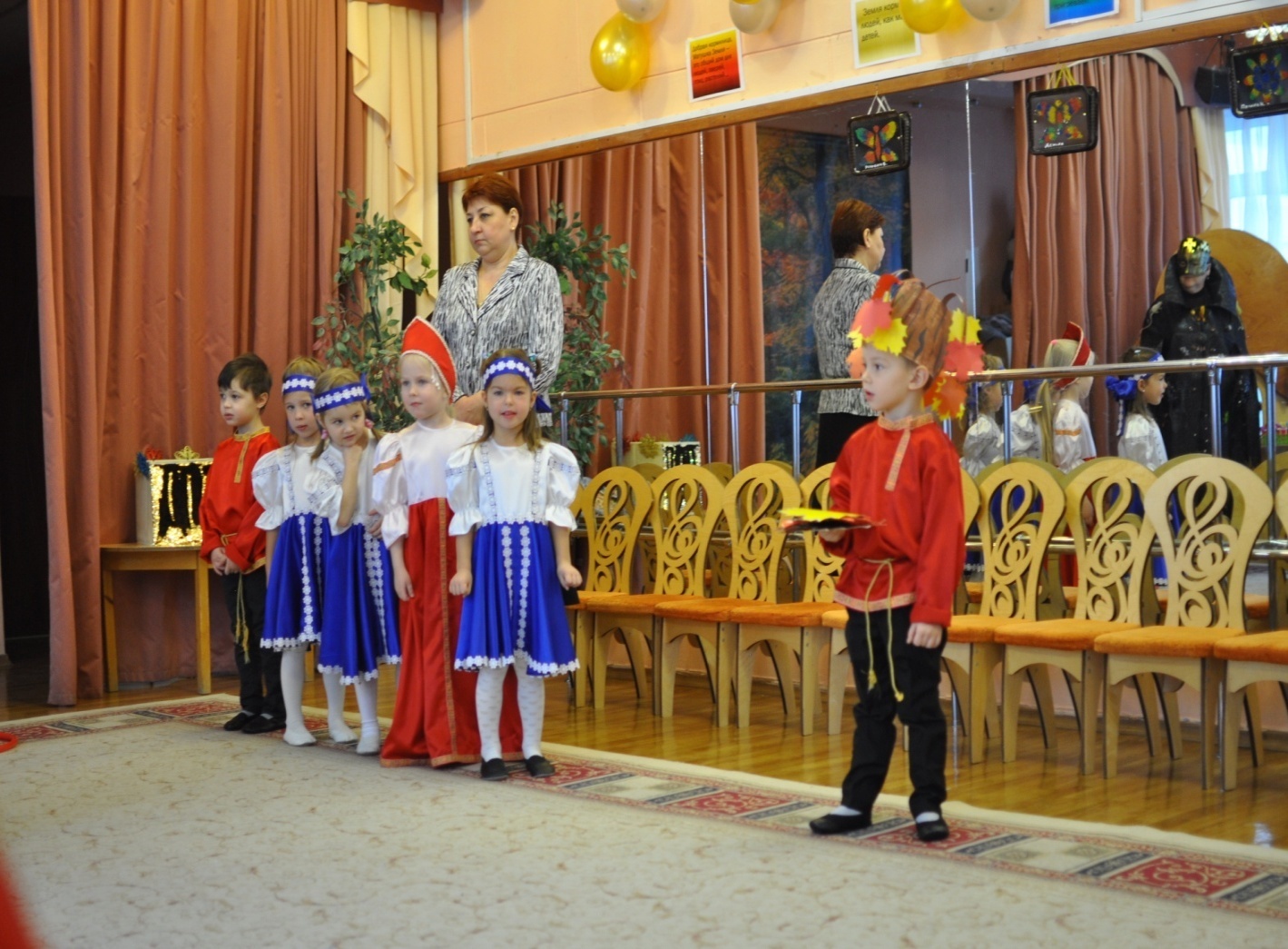 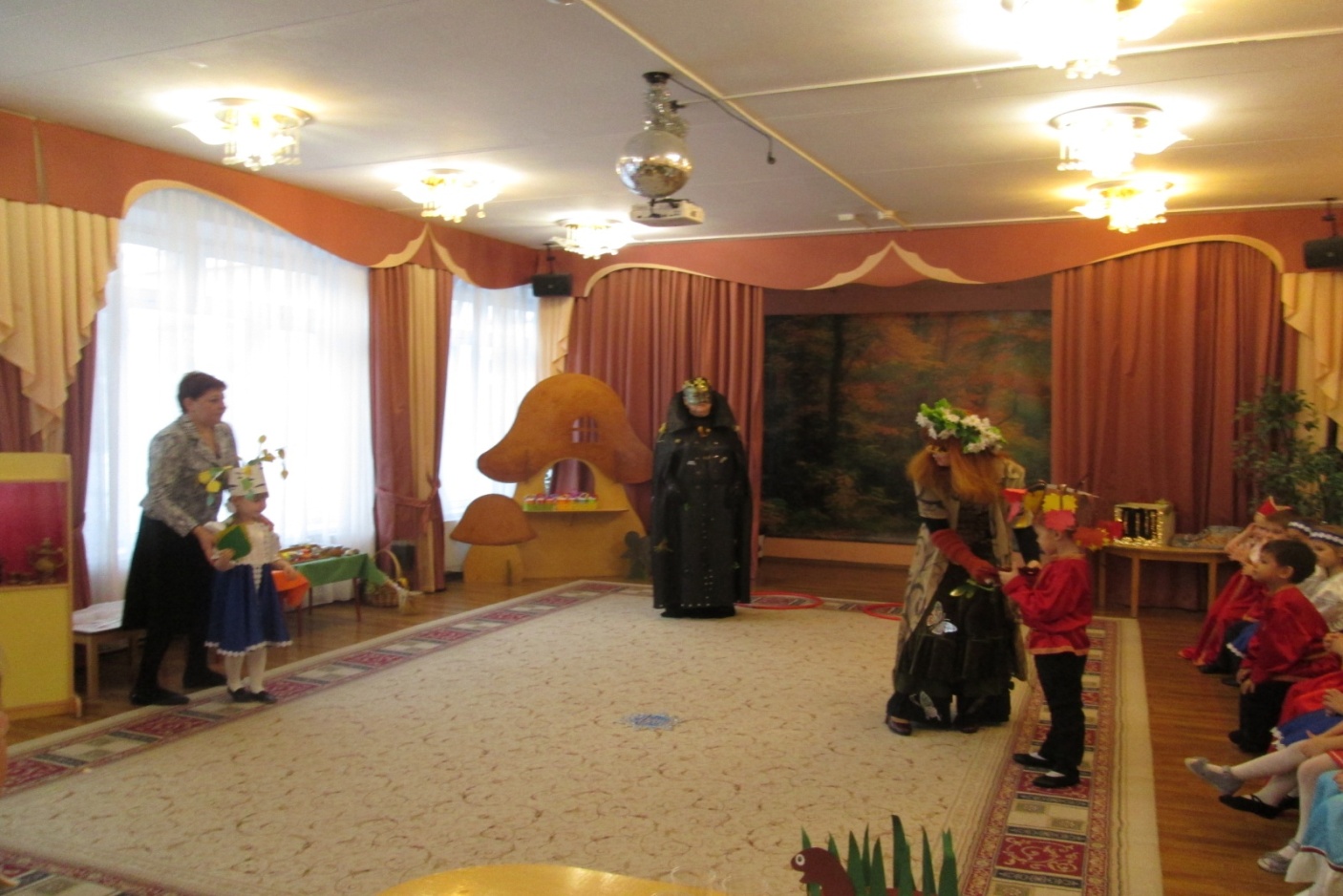 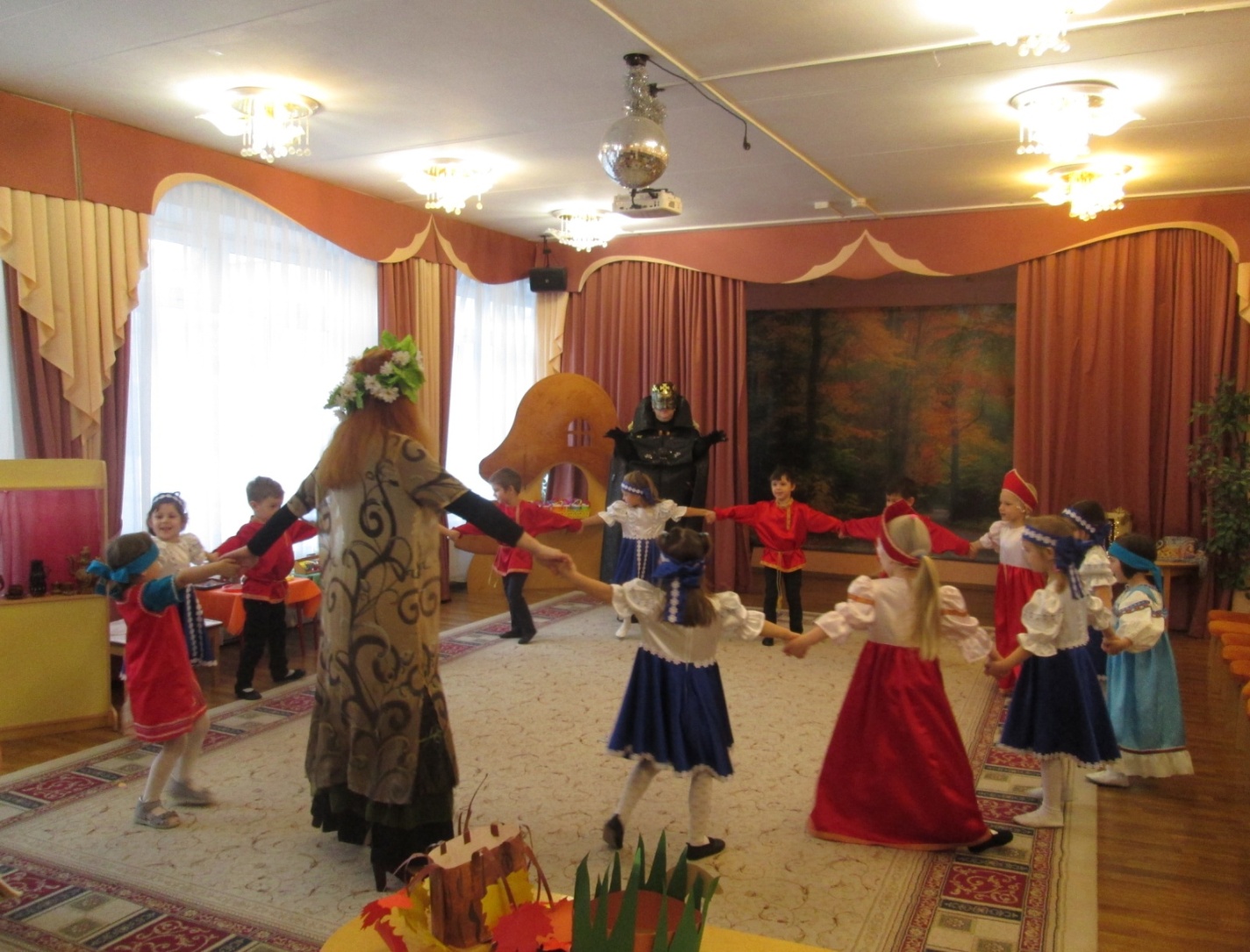 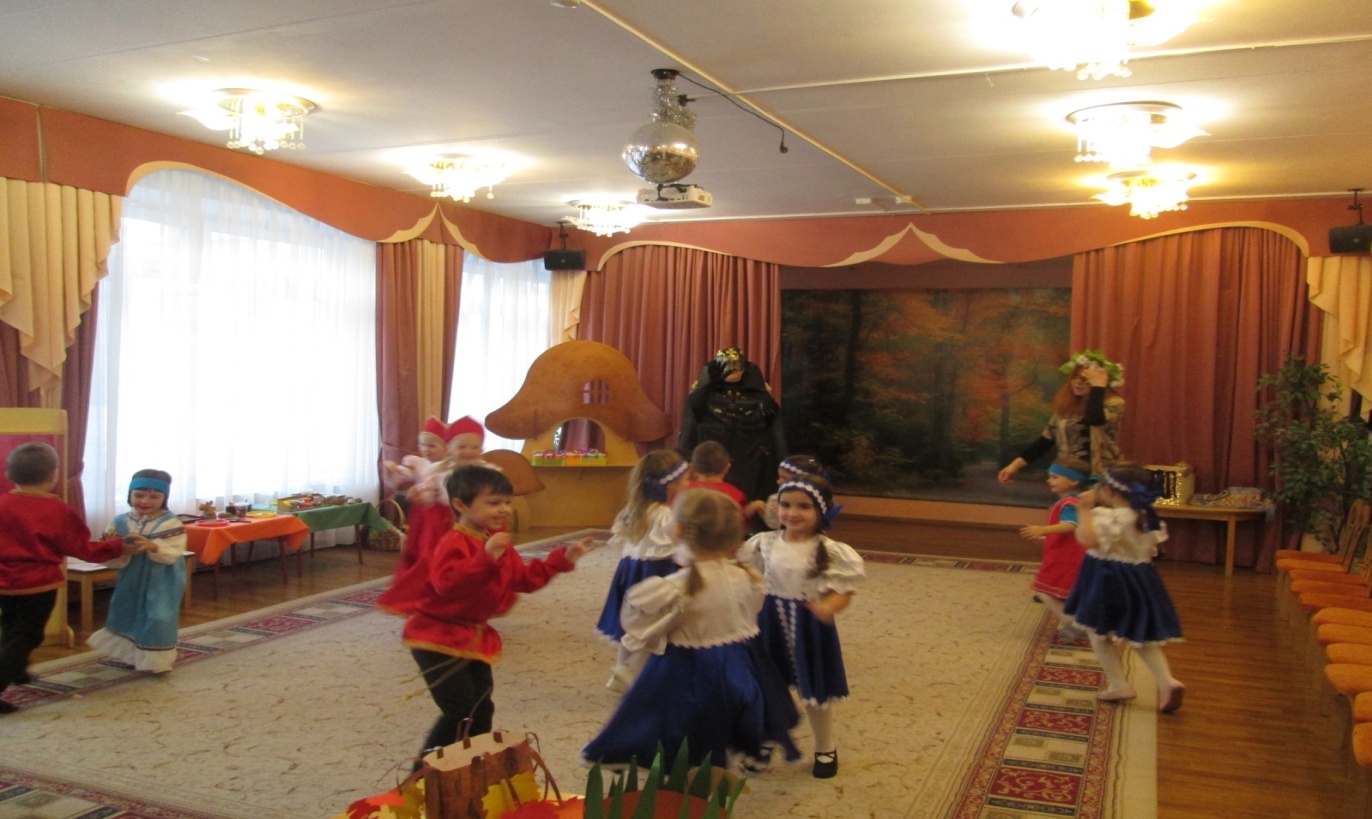 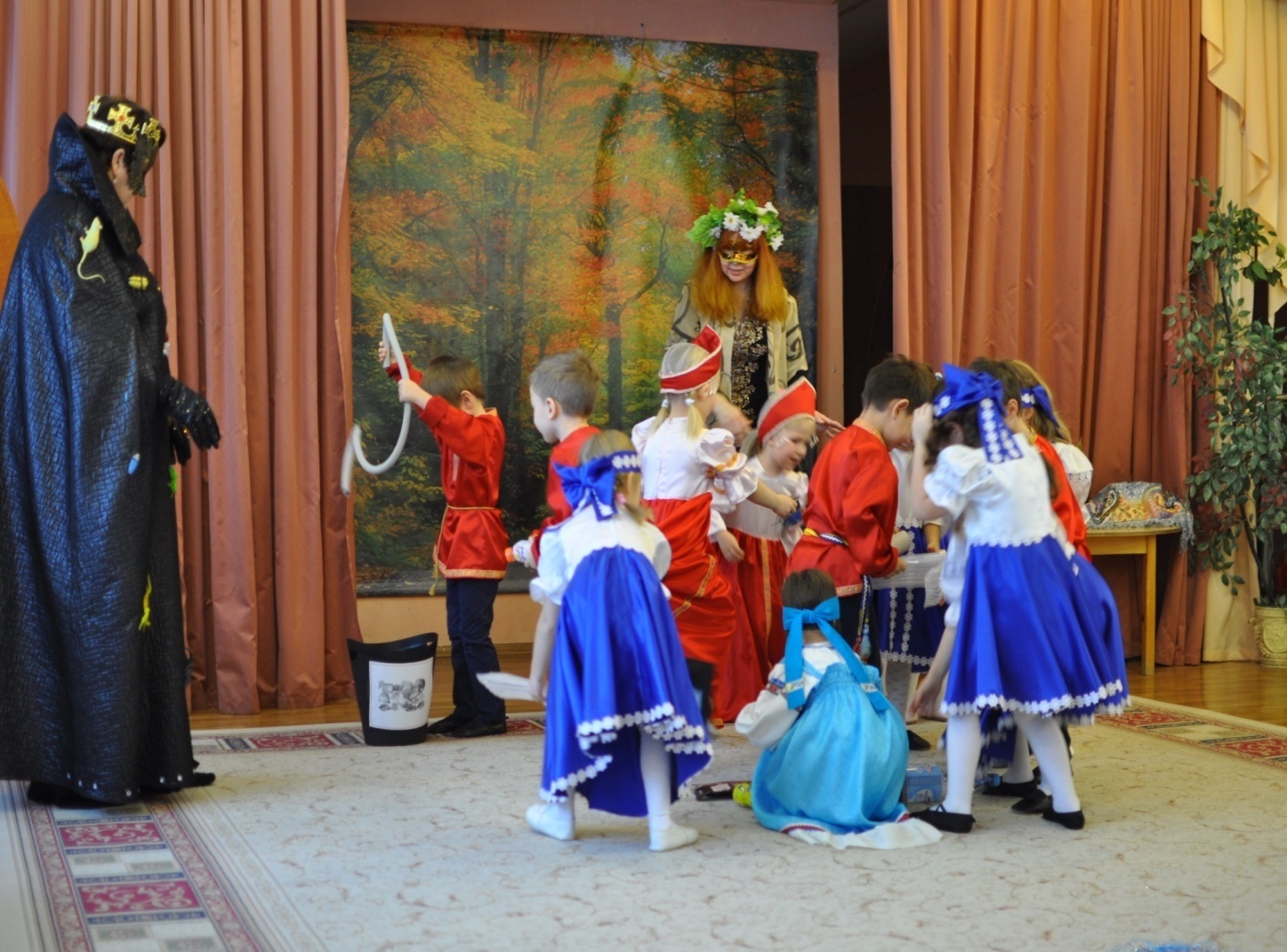 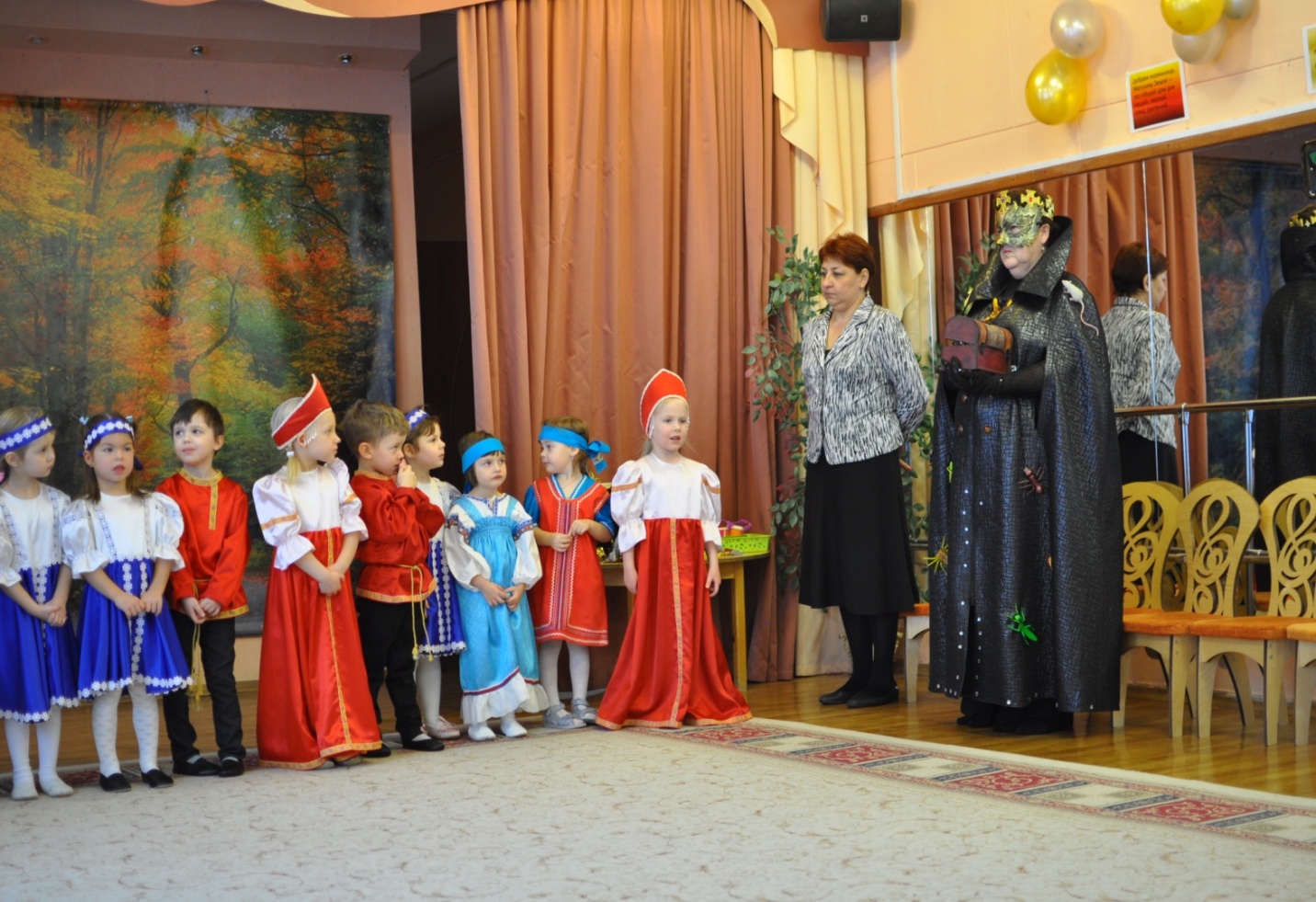 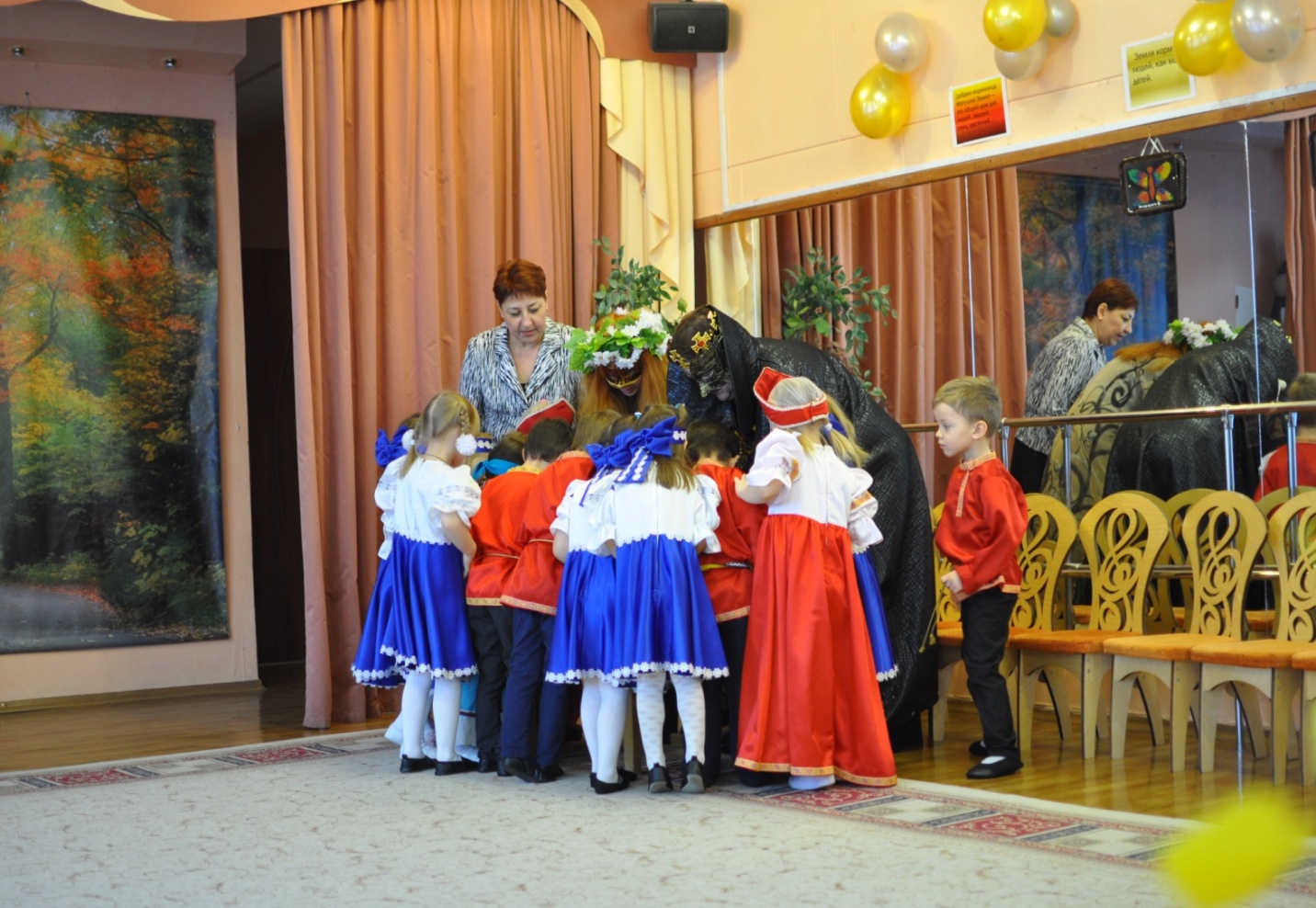 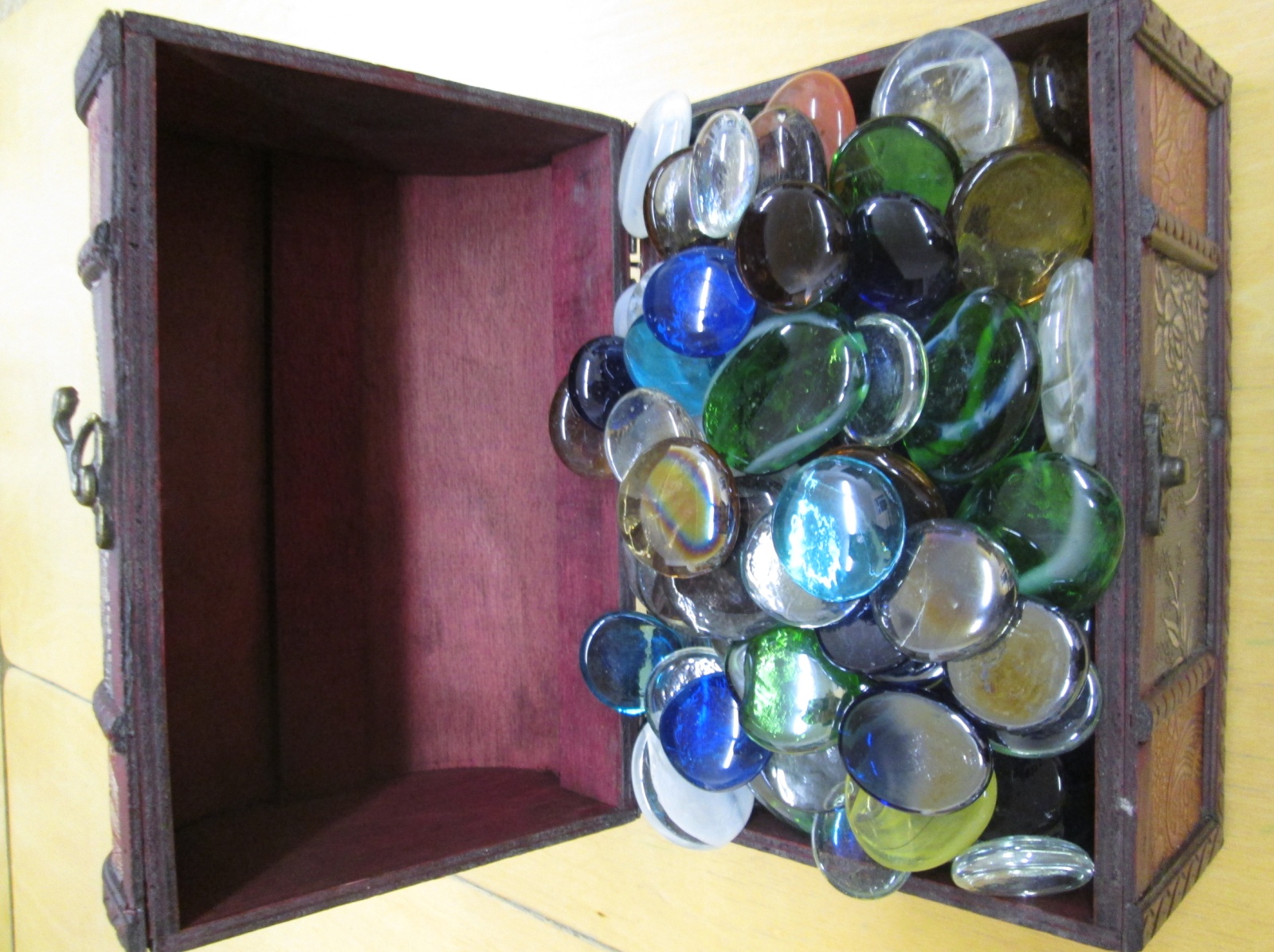  Подарок детям от Подземного царя.